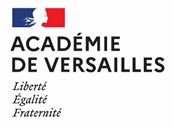 Division des Personnels EnseignantsBureau de gestion DPE ……Déclaration relative à l’absence de service devant être pris en compteà l’occasion d’un classement dans le corps des : Professeurs agrégés				 Professeurs d’EPS Professeurs certifiés				 Conseillers principaux d’éducation Professeurs de lycée professionnel  	Nom d’usage : _______________	Nom patronymique : ________________________Prénoms : ________________________________Né(e) le   ____________________        à _________________________numen : _____________________	Etablissement d’affectation : _________________						___________________________________________Discipline ______________________________Déclare n’avoir accompli, antérieurement à ma nomination, aucun des services susceptibles d’être retenus pour le classement dans un corps de personnels enseignants, d’éducation (notice d’information portée à ma connaissance).						Fait à ______________le ___________________						SignatureA retourner au Rectorat (y compris pour les agrégés) – Division des Personnels Enseignants (DPE)